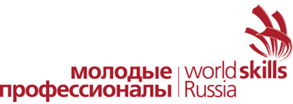 Деловая программаЧемпионата «Молодые профессионалы» (Worldskills Russia)Компетенция «Экспедирование грузов»Новосибирск, ул. Якушева, 31ГБПОУ НСО «Новосибирский автотранспортный колледж»14 февраля 2019 г.14 февраля14.00 – 15.30 Круглый стол «Формула профессионального роста: актуальные подходы к подготовке специалиста среднего звена»1. Сафрошкин Игорь Михайлович, представитель совместной австрийско-российской логистической компании ООО "Логвин Роуд+ Рэйл Сиб", совладелец филиала в Новосибирске, советник генерального директора. Актуальные проблемы современной логистики.2. Захарова Наталья Анатольевна, эксперт чемпионата «Молодые профессионалы по компетенции «Экспедирование грузов», преподаватель Новосибирского торгово-экономического колледжа. Подготовка участников Регионального чемпионата "Молодые профессионалы" (Ворлдскиллс Россия) – 2019, компетенция "Экспедирование грузов". 3. Зайцев Александр Сергеевич, преподаватель Новосибирского автотранспортного колледжа, руководитель секции технического творчества «Сделай сам». Формирование ценностного отношения к профессиональной деятельности  студентов колледжа на примере секции "Сделай сам". 4. Побежимова Ирина Сергеевна, преподаватель Новосибирского автотранспортного колледжа. Развитие soft-skills будущего специалиста.